Wahlausschuss des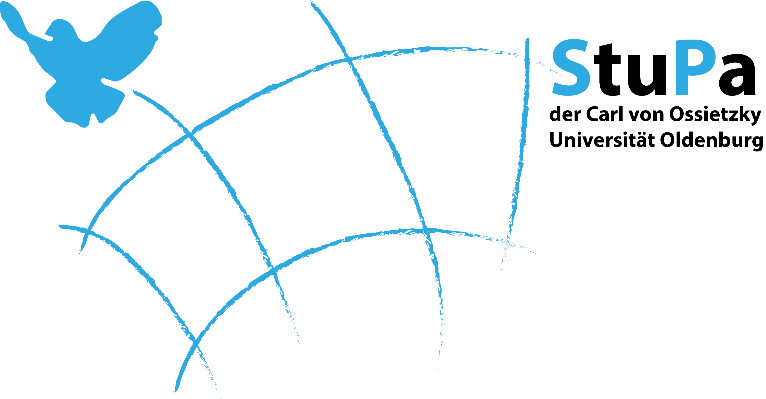 Studierendenparlaments derCarl von Ossietzky UniversitätBekanntmachung einer Liste zur Wahl des Studierendenparlaments im Januar 2020 für die Legislaturperiode 2020/2021Name der Liste: Die LISTEVorhandene Sitze: 11. Dana Würdemann12. Maurice Börner03. Mattes Jost04. Jan Ole Möller05. Zoe Wegener0